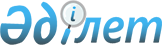 О внесении изменений в решение Ерейментауского районного маслихата от 22 декабря 2017 года № 6С-18/2-17 "О районном бюджете на 2018-2020 годы"Решение Ерейментауского районного маслихата Акмолинской области от 6 ноября 2018 года № 6С-31/3-18. Зарегистрировано Департаментом юстиции Акмолинской области 21 ноября 2018 года № 6842
      Примечание РЦПИ.

      В тексте документа сохранена пунктуация и орфография оригинала.
      В соответствии с пунктом 4 статьи 106 Бюджетного кодекса Республики Казахстан от 4 декабря 2008 года, статьей 6 Закона Республики Казахстан от 23 января 2001 года "О местном государственном управлении и самоуправлении в Республике Казахстан", Ерейментауский районный маслихат РЕШИЛ:
      1. Внести в решение Ерейментауского районного маслихата "О районном бюджете на 2018-2020 годы" от 22 декабря 2017 года № 6С-18/2-17 (зарегистрировано в Реестре государственной регистрации нормативных правовых актов № 6326, опубликовано 20 января 2018 года в районной газете "Ереймен", 20 января 2018 года в районной газете "Ерейментау") следующие изменения:
      пункт 1 изложить в новой редакции:
      "1. Утвердить районный бюджет на 2018-2020 годы согласно приложениям 1, 2 и 3 соответственно, в том числе на 2018 год в следующих объемах:
      1) доходы – 4 265 262,5 тысячи тенге, в том числе:
      налоговые поступления – 1 014 475,2 тысячи тенге;
      неналоговые поступления – 4 221,6 тысяч тенге;
      поступления от продажи основного капитала – 45 067,0 тысяч тенге;
      поступления трансфертов – 3 201 498,7 тысячи тенге;
      2) затраты – 4 282 331,6 тысячи тенге;
      3) чистое бюджетное кредитование – 54 025,3 тысячи тенге, в том числе:
      бюджетные кредиты - 67 329,9 тысяч тенге;
      погашение бюджетных кредитов – 13 304,6 тысяч тенге;
      4) сальдо по операциям с финансовыми активами – 2 943,7 тысячи тенге, в том числе:
      приобретение финансовых активов – 2 943,7 тысячи тенге;
      5) дефицит (профицит) бюджета – -74 038,1 тысячи тенге;
      6) финансирование дефицита (использование профицита) бюджета – 74 038,1 тысячи тенге.";
      приложения 1, 4, 5, 6 к указанному решению изложить в новой редакции согласно приложений 1, 2, 3, 4 к настоящему решению.
      2. Настоящее решение вступает в силу со дня государственной регистрации в Департаменте юстиции Акмолинской области и вводится в действие с 1 января 2018 года.
      "СОГЛАСОВАНО"
      6 ноября 2018 года Районный бюджет на 2018 год Целевые трансферты и бюджетные кредиты из республиканского бюджета на 2018 год Целевые трансферты из областного бюджета на 2018 год Затраты по бюджетным программам аппаратов акимов сельских округов и сел на 2018 год
					© 2012. РГП на ПХВ «Институт законодательства и правовой информации Республики Казахстан» Министерства юстиции Республики Казахстан
				
      Председатель сессии
Ерейментауского районного
маслихата

А.Сулейменов

      Секретарь Ерейментауского
районного маслихата

К.Махметов

      Аким Ерейментауского
района

В.Радченко
Приложение 1
к решению Ерейментауского
районного маслихата
от 6 ноября 2018 года
№ 6С-31/3-18Приложение 1
к решению Ерейментауского
районного маслихата
от 22 декабря 2017 года
№ 6С-18/2-17
Категория
Категория
Категория
Категория
Сумма тысяч тенге
Класс
Класс
Класс
Сумма тысяч тенге
Подкласс
Подкласс
Сумма тысяч тенге
Наименование
Сумма тысяч тенге
1
2
3
4
5
I. ДОХОДЫ
4 265 262,5
1
НАЛОГОВЫЕ ПОСТУПЛЕНИЯ
1 014 475,2
01
Подоходный налог 
15 275,0
2
Индивидуальный подоходный налог
15 275,0
03
Социальный налог
262 967,8
1
Социальный налог
262 967,8
04
Налоги на собственность
653 608,0
1
Налоги на имущество
628 900,0
3
Земельный налог
5 859,0
4
Налог на транспортные средства
16 524,0
5
Единый земельный налог
2 325,0
05
Внутренние налоги на товары, работы и услуги
77 089,4
2
Акцизы
2 745,0
3
Поступления за использование природных и других ресурсов
62 100,0
4
Сборы за ведение предпринимательской и профессиональной деятельности
12 015,0
5
Налог на игорный бизнес
229,4
07
Прочие налоги
35,0
1
Прочие налоги
35,0
08
Обязательные платежи, взимаемые за совершение юридически значимых действий и (или) выдачу документов уполномоченными на то государственными органами или должностными лицами
5 500,0
1
Государственная пошлина
5 500,0
2
НЕНАЛОГОВЫЕ ПОСТУПЛЕНИЯ
4 221,6
01
Доходы от государственной собственности
1 193,8
1
Поступления части чистого дохода государственных предприятий
0,0
5
Доходы от аренды имущества, находящегося в государственной собственности
830,0
7
Вознаграждение по кредитам, выданным из государственного бюджета
10,8
9
Прочие доходы от государственной собственности
353,0
02
Поступления от реализации товаров (работ, услуг) государственными учреждениями, финансируемыми из государственного бюджета 
0,8
1
Поступления от реализации товаров (работ, услуг) государственными учреждениями, финансируемыми из государственного бюджета
0,8
04
Штрафы, пени, санкции, взыскания, налагаемые государственными учреждениями, финансируемыми из государственного бюджета, а также содержащимися и финансируемыми из бюджета (сметы расходов) Национального Банка Республики Казахстан
266,0
1
Штрафы, пени, санкции, взыскания, налагаемые государственными учреждениями, финансируемыми из государственного бюджета, а также содержащимися и финансируемыми из бюджета (сметы расходов) Национального Банка Республики Казахстан, за исключением поступлений от организаций нефтяного сектора и в Фонд компенсации потерпевшим
266,0
06
Прочие неналоговые поступления
2 761,0
1
Прочие неналоговые поступления
2 761,0
3
ПОСТУПЛЕНИЯ ОТ ПРОДАЖИ ОСНОВНОГО КАПИТАЛА
45 067,0
01
Продажа государственного имущества, закрепленного за государственными учреждениями
7 667,0
1
Продажа государственного имущества, закрепленного за государственными учреждениями
7 667,0
03
Продажа земли и нематериальных активов
37 400,0
1
Продажа земли
32 600,0
2
Продажа нематериальных активов
4 800,0
4
ПОСТУПЛЕНИЯ ТРАНСФЕРТОВ
3 201 498,7
02
Трансферты из вышестоящих органов государственного управления
3 201 498,7 
2
Трансферты из областного бюджета
 3 201 498,7
Функциональная группа
Функциональная группа
Функциональная группа
Функциональная группа
Сумма тысяч тенге
Администратор бюджетных программ
Администратор бюджетных программ
Администратор бюджетных программ
Сумма тысяч тенге
Программа
Программа
Сумма тысяч тенге
Наименование
Сумма тысяч тенге
1
2
3
4
5
II. Затраты
4 282 331,6
01
Государственные услуги общего характера
303 476,9
112
Аппарат маслихата района (города областного значения)
18 420,7
001
Услуги по обеспечению деятельности маслихата района (города областного значения)
18 420,7
003
Капитальные расходы государственного органа
0,0
122
Аппарат акима района (города областного значения)
81 362,6
001
Услуги по обеспечению деятельности акима района (города областного значения)
81 362,6
003
Капитальные расходы государственного органа
0,0
123
Аппарат акима района в городе, города районного значения, поселка, села, сельского округа
110 979,4
001
Услуги по обеспечению деятельности акима района в городе, города районного значения, поселка, села, сельского округа
104 149,4
022
Капитальные расходы государственного органа
6 830,0
459
Отдел экономики и финансов района (города областного значения)
33 463,0
001
Услуги по реализации государственной политики в области формирования и развития экономической политики, государственного планирования, исполнения бюджета и управления коммунальной собственностью района (города областного значения)
32 234,6
003
Проведение оценки имущества в целях налогообложения
938,0
010
Приватизация, управление коммунальным имуществом, постприватизационная деятельность и регулирование споров, связанных с этим 
290,4
028
Приобретение имущества в коммунальную собственность
0,0
015
Капитальные расходы государственного органа
0,0
492
Отдел жилищно-коммунального хозяйства, пассажирского транспорта, автомобильных дорог и жилищной инспекции района (города областного значения)
59 251,2
001
Услуги по реализации государственной политики на местном уровне в области жилищно-коммунального хозяйства, пассажирского транспорта, автомобильных дорог и жилищной инспекции
14 271,2
013
Капитальные расходы государственного органа
44 980,0
02
Оборона
6 007,0
122
Аппарат акима района (города областного значения)
6 007,0
005
Мероприятия в рамках исполнения всеобщей воинской обязанности
4 426,0
006
Предупреждение и ликвидация чрезвычайных ситуаций масштаба района (города областного значения)
861,0
007
Мероприятия по профилактике и тушению степных пожаров районного (городского) масштаба, а также пожаров в населенных пунктах, в которых не созданы органы государственной противопожарной службы
720,0
03
Общественный порядок, безопасность, правовая, судебная, уголовно-исполнительная деятельность
911,0
492
Отдел жилищно-коммунального хозяйства, пассажирского транспорта, автомобильных дорог и жилищной инспекции района (города областного значения)
911,0
021
Обеспечение безопасности дорожного движения в населенных пунктах
911,0
04
Образование
2 579 390,7
123
Аппарат акима района в городе, города районного значения, поселка, села, сельского округа
9 913,0
005
Организация бесплатного подвоза учащихся до школы и обратно в сельской местности
9 913,0
464
Отдел образования района (города областного значения)
2 513 700,7
001
Услуги по реализации государственной политики на местном уровне в области образования 
14 569,0
003
Общеобразовательное обучение 
1 944 903,6
004
Информатизация системы образования в государственных учреждениях образования района (города областного значения)
11 824,6
005
Приобретение и доставка учебников, учебно-методических комплексов для государственных учреждений образования района (города областного значения)
46 509,0
006
Дополнительное образование для детей 
64 545,0
007
Проведение школьных олимпиад, внешкольных мероприятий и конкурсов районного (городского) масштаба
0,0
009
Обеспечение деятельности организаций дошкольного воспитания и обучения
191 610,0
012
Капитальные расходы государственного органа
0,0
015
Ежемесячные выплаты денежных средств опекунам (попечителям) на содержание ребенка-сироты (детей-сирот), и ребенка (детей), оставшегося без попечения родителей
23 351,4
022
Выплата единовременных денежных средств казахстанским гражданам, усыновившим (удочерившим) ребенка (детей)-сироту и ребенка (детей), оставшегося без попечения родителей
180,1
040
Реализация государственного образовательного заказа в дошкольных организациях образования
191 137,0
067
Капитальные расходы подведомственных государственных учреждений и организаций
25 071,0
465
Отдел физической культуры и спорта района (города областного значения)
55 777,0
017
Дополнительное образование для детей и юношества по спорту
55 777,0
06
Социальная помощь и социальное обеспечение 
193 067,8
451
Отдел занятости и социальных программ района (города областного значения)
189 312,8
001
Услуги по реализации государственной политики на местном уровне в области обеспечения занятости и реализации социальных программ для населения
28 471,6
002
Программа занятости
57 469,3
005
Государственная адресная социальная помощь
15 298,0
006
Оказание жилищной помощи
904,0
007
Социальная помощь отдельным категориям нуждающихся граждан по решениям местных представительных органов
23 439,0
010
Материальное обеспечение детей-инвалидов, воспитывающихся и обучающихся на дому
567,0
011
Оплата услуг по зачислению, выплате и доставке пособий и других социальных выплат
333,0
014
Оказание социальной помощи нуждающимся гражданам на дому
19 430,0
017
Обеспечение нуждающихся инвалидов обязательными гигиеническими средствами и предоставление услуг специалистами жестового языка, индивидуальными помощниками в соответствии с индивидуальной программой реабилитации инвалида
7 139,0 
021
Капитальные расходы государственного органа
0,0
023
Обеспечение деятельности центров занятости населения
22 778,7
050
Реализация Плана мероприятий по обеспечению прав и улучшению качества жизни инвалидов в Республике Казахстан на 2012 – 2018 годы
3 985,2
054
Размещение государственного социального заказа в неправительственных организациях
9 498,0
464
Отдел образования района (города областного значения)
3 755,0
030
Содержание ребенка (детей), переданного патронатным воспитателям
3 755,0
07
Жилищно-коммунальное хозяйство
544 824,0
123
Аппарат акима района в городе, города районного значения, поселка, села, сельского округа
1 811,0
008
Освещение улиц населенных пунктов
1 707,0
009
Обеспечение санитарии населенных пунктов
0,0
010
Содержание мест захоронений и погребение безродных 
104,0 
011
Благоустройство и озеленение населенных пунктов
0,0
014
Организация водоснабжения населенных пунктов
0,0
492
Отдел жилищно-коммунального хозяйства, пассажирского транспорта, автомобильных дорог и жилищной инспекции района (города областного значения)
187 907,5
003
Организация сохранения государственного жилищного фонда 
2 448,0
004
Обеспечение жильем отдельных категорий граждан
0,0
031
Изготовление технических паспортов на объекты кондоминиумов
367,0
033
Проектирование, развитие и (или) обустройство инженерно-коммуникационной инфраструктуры
0,0
011
Обеспечение бесперебойного теплоснабжения малых городов
162 208,3
012
Функционирование системы водоснабжения и водоотведения
16 880,4
028
Развитие коммунального хозяйства
0,0
058
Развитие системы водоснабжения и водоотведения в сельских населенных пунктах
0,0
015
Освещение улиц в населенных пунктах
0,0
018
Благоустройство и озеленение населенных пунктов
6 003,8
467
Отдел строительства района (города областного значения)
28 498,0
003
Проектирование и (или) строительство, реконструкция жилья коммунального жилищного фонда
18 298,0
004
Проектирование, развитие и (или) обустройство инженерно-коммуникационной инфраструктуры
2 000,0
058
Развитие системы водоснабжения и водоотведения в сельских населенных пунктах
8 200,0
464
Отдел образования района (города областного значения)
185 626,7
026
Ремонт объектов городов и сельских населенных пунктов в рамках Программы развития продуктивной занятости и массового предпринимательства
185 626,7
463
Отдел земельных отношений района (города областного значения)
0,0
016
Изъятие земельных участков для государственных нужд
0,0
455
Отдел культуры и развития языков района (города областного значения)
140 980,8
024
Ремонт объектов городов и сельских населенных пунктов в рамках Программы развития продуктивной занятости и массового предпринимательства
140 980,8
08
Культура, спорт, туризм и информационное пространство 
221 498,0
455
Отдел культуры и развития языков района (города областного значения)
141 518,0
001
Услуги по реализации государственной политики на местном уровне в области развития языков и культуры
10 706,7
003
Поддержка культурно-досуговой работы
82 564,4
006
Функционирование районных (городских) библиотек
41 129,8
007
Развитие государственного языка и других языков народа Казахстана
6 252,0
032
Капитальные расходы подведомственных государственных учреждений и организаций
865,1
456
Отдел внутренней политики района (города областного значения)
35 122,3
001
Услуги по реализации государственной политики на местном уровне в области информации, укрепления государственности и формирования социального оптимизма граждан
13 439,3
002
Услуги по проведению государственной информационной политики 
11 025,0
003
Реализация мероприятий в сфере молодежной политики
10 658,0
006
Капитальные расходы государственного органа
0,0
032
Капитальные расходы подведомственных государственных учреждений и организаций
0,0
465
Отдел физической культуры и спорта района (города областного значения)
16 980,4
001
Услуги по реализации государственной политики на местном уровне в сфере физической культуры и спорта
6 215,4
004
Капитальные расходы государственного органа
1 500,0
005
Развитие массового спорта и национальных видов спорта
0,0
006
Проведение спортивных соревнований на районном (города областного значения) уровне
1 248,0
007
Подготовка и участие членов сборных команд района (города областного значения) по различным видам спорта на областных спортивных соревнованиях
8 017,0
467
Отдел строительства района (города областного значения)
27 877,3
008
Развитие объектов спорта
27 877,3
10
Сельское, водное, лесное, рыбное хозяйство, особо охраняемые природные территории, охрана окружающей среды и животного мира, земельные отношения
165 193,9
459
Отдел экономики и финансов района (города областного значения)
7 449,5
099
Реализация мер по оказанию социальной поддержки специалистов 
7 449,5
462
Отдел сельского хозяйства района (города областного значения)
14 846,8
001
Услуги по реализации государственной политики на местном уровне в сфере сельского хозяйства 
14 846,8
006
Капитальные расходы государственного органа
0,0
463
Отдел земельных отношений района (города областного значения)
16 004,0
001
Услуги по реализации государственной политики в области регулирования земельных отношений на территории района (города областного значения)
14 527,0
004
Организация работ по зонированию земель
0,0
006
Землеустройство, проводимое при установлении границ районов, городов областного значения, районного значения, сельских округов, поселков, сел
1 279,0
007
Капитальные расходы государственного органа
198,0
473
Отдел ветеринарии района (города областного значения)
126 893,6
001
Услуги по реализации государственной политики на местном уровне в сфере ветеринарии
15 604,6
005
Обеспечение функционирования скотомогильников (биотермических ям)
0,0
006
Организация санитарного убоя больных животных
2 324,0
007
Организация отлова и уничтожения бродячих собак и кошек 
1 392,0
008
Возмещение владельцам стоимости изымаемых и уничтожаемых больных животных, продуктов и сырья животного происхождения
0,0
011
Проведение противоэпизоотических мероприятий
94 299,0
010
Проведение мероприятий по идентификации сельскохозяйственных животных
1 474,0
047
Возмещение владельцам стоимости обезвреженных (обеззараженных) и переработанных без изъятия животных, продукции и сырья животного происхождения, представляющих опасность для здоровья животных и человека
11 800,0
11
Промышленность, архитектурная, градостроительная и строительная деятельность
11 361,9
467
Отдел строительства района (города областного значения)
3 351,9
001
Услуги по реализации государственной политики на местном уровне в области строительства
3 351,9
468
Отдел архитектуры и градостроительства района (города областного значения)
8 010,0
001
Услуги по реализации государственной политики в области архитектуры и градостроительства на местном уровне
8 010,0
003
Разработка схем градостроительного развития территории района и генеральных планов населенных пунктов
0,0
004
Капитальные расходы государственного органа
0,0
12
Транспорт и коммуникации
63 459,0 
123
Аппарат акима района в городе, города районного значения, поселка, села, сельского округа
0,0
013
Обеспечение функционирования автомобильных дорог в городах районного значения поселках, селах, сельских округах
0,0
492
Отдел жилищно-коммунального хозяйства, пассажирского транспорта, автомобильных дорог, строительства и жилищной инспекции района (города областного значения)
63 459,0
023
Обеспечение функционирования автомобильных дорог 
63 459,0
045
Капитальный и средний ремонт автомобильных дорог районного значения и улиц населенных пунктов
0,0
13
Прочие
8 988,8
459
Отдел экономики и финансов района (города областного значения)
1 104,0
012
Резерв местного исполнительного органа района (города областного значения)
1 104,0
464
Отдел образования района (города областного значения)
0,0
041
Реализация мер по содействию экономическому развитию регионов в рамках Программы развития регионов до 2020 года
0,0
096
Выполнение государственных обязательств по проектам государственно-частного партнерства
0,0
469
Отдел предпринимательства района (города областного значения)
7 884,8
001
Услуги по реализации государственной политики на местном уровне в области развития предпринимательства
7 884,8
003
Поддержка предпринимательской деятельности
0,0
467
Отдел строительства района (города областного значения)
0,0
077
Развитие инженерной инфраструктуры в рамках Программы развития регионов до 2020 года
0,0
14
Обслуживание долга
10,8
459
Отдел экономики и финансов района (города областного значения)
10,8
021
Обслуживание долга местных исполнительных органов по выплате вознаграждений и иных платежей по займам из областного бюджета
10,8
15
Трансферты
184 141,8
459
Отдел экономики и финансов района (города областного значения)
184 141,8
006
Возврат неиспользованных (недоиспользованных) целевых трансфертов
6 065,3
016
Возврат использованных не по целевому назначению целевых трансфертов
0,0
024
Целевые текущие трансферты из нижестоящего бюджета на компенсацию потерь вышестоящего бюджета в связи с изменением законодательства
116 649,5
038
Субвенции
54 694,0
051
Трансферты органам местного самоуправления
6 733,0
054
Возврат сумм неиспользованных (недоиспользованных) целевых трансфертов, выделенных из республиканского бюджета за счет целевого трансферта из Национального фонда Республики Казахстан
0,0
III. Чистое бюджетное кредитование
54 025,3
Бюджетные кредиты
67 329,9
10
Сельское, водное, лесное, рыбное хозяйство, особо охраняемые природные территории, охрана окружающей среды и животного мира, земельные отношения
60 329,9
459
Отдел экономики и финансов района (города областного значения)
60 329,9
018
Бюджетные кредиты для реализации мер социальной поддержки специалистов
60 329,9
13
Прочие
7 000,0
459
Отдел экономики и финансов района (города областного значения)
7 000,0
050
Резерв местного исполнительного органа района (города областного значения) на покрытие дефицита наличности бюджетов городов районного значения, сел, поселков, сельских округов
7 000,0
Погашение бюджетных кредитов
13 304,6
5
Погашение бюджетных кредитов
13 304,6
01
Погашение бюджетных кредитов
13 304,6
1
Погашение бюджетных кредитов, выданных из государственного бюджета
13 304,6
IV. Сальдо по операциям с финансовыми активами 
2 943,7
Приобретение финансовых активов
2 943,7
13
Прочие
2 943,7
492
Отдел жилищно-коммунального хозяйства, пассажирского транспорта, автомобильных дорог и жилищной инспекции района (города областного значения)
2 943,7
065
Формирование или увеличение уставного капитала юридических лиц
2 943,7
V. Дефицит (профицит) бюджета
-74 038,1
VI. Финансирование дефицита (использование профицита бюджета)
74 038,1
Поступление займов
60 329,9
7
Поступление займов
60 329,9
01
Внутренние государственные займы
60 329,9
2
Договоры займа
60 329,9
16
Погашение займов
6 304,6
459
Отдел экономики и финансов района (города областного значения)
6 304,6
005
Погашение долга местного исполнительного органа перед вышестоящим бюджетом
6 304,6
022
Возврат неиспользованных бюджетных кредитов, выданных из местного бюджета
0,0
8
Используемые остатки бюджетных средств
20 012,8
01
Остатки бюджетных средств
20 012,8
1
Свободные остатки бюджетных средств
20 012,8Приложение 2
к решению Ерейментауского
районного маслихата
от 6 ноября 2018 года
№ 6С-31/3-18Приложение 4
к решению Ерейментауского
районного маслихата
от 22 декабря 2017 года
№ 6С-18/2-17
Наименование
Сумма тысяч тенге
Всего
331 606,4
Целевые текущие трансферты
271 276,5
Отдел занятости и социальных программ района (города областного значения)
54 134,5
На частичное субсидирование заработной платы и молодежную практику
10 265,0
На оказание мер государственной поддержки лицам, добровольно переселяющимся гражданам в регионы, определенные Правительством Республики Казахстан и работодателям оказывающим содействие в переселении
2 272,6
На субсидирование затрат работодателя на создание специальных рабочих мест для трудоустройства инвалидов
275,0
На размещение государственного социального заказа в неправительственных организациях
7 144,0
На увеличение норм обеспечения инвалидов обязательными гигиеническими средствами
2 536,2
На расширение перечня технических вспомогательных (компенсаторных) средств
1 449,0
На внедрение консультантов по социальной работе и ассистентов в центрах занятости населения
7 977,7
На выплату государственной адресной социальной помощи
15 000,0
Гранты на реализацию новых бизнес-идей
7 215,0
Отдел образования района (города областного значения)
217 142,0
На доплату учителям, прошедшим стажировку по языковым курсам
7 320,0
На доплату учителям за замещение на период обучения основного сотрудника
25 829,0
На доплату за квалификацию педагогического мастерства учителям, прошедшим национальный квалификационный тест и реализующим образовательные программы начального, основного и общего среднего образования
18 810,0
На доплату учителям организаций образования, реализующим учебные программы начального, основного и общего среднего образования по обновленному содержанию образования, и возмещение сумм, выплаченных по данному направлению расходов за счет средств местных бюджетов
165 183,0
Целевые трансферты на развитие
0,0
Бюджетные кредиты
60 329,9
Отдел экономики и финансов района (города областного значения)
 60 329,9
Бюджетные кредиты для реализации мер социальной поддержки специалистов
60 329,9Приложение 3
к решению Ерейментауского
районного маслихата
от 6 ноября 2018 года
№ 6С-31/3-18Приложение 5
к решению Ерейментауского
районного маслихата
от 22 декабря 2017 года
№ 6С-18/2-17
Наименование
Сумма тысяч тенге
Всего
725 729,2
Целевые текущие трансферты
671 453,9
Отдел ветеринарии района (города областного значения)
106 099,0
На проведение противоэпизоотических мероприятий
93 879,0
На возмещение стоимости сельскохозяйственных животных (крупного и мелкого рогатого скота) больных бруцеллезом направляемых на санитарный убой
11 800,0
На проведение вакцинации против нодулярного дерматита крупного рогатого скота
420,0
Отдел образования района (города областного значения)
213 247,6
Капитальный ремонт здания коммунального государственного учреждения "Средняя школа-лицей № 2" города Ерейментау (в рамках Программы развития продуктивной занятости и массового предпринимательства)
102 149,0
Капитальный ремонт коммунального государственного учреждения "Средняя школа-лицей № 2" (пришкольный интернат) в городе Ерейментау (в рамках Программы развития продуктивной занятости и массового предпринимательства)
65 453,0
На приобретение школьных автобусов для объектов образования
14 151,0
На приобретение и доставку учебников для школ
14 267,0
На оснащение Wi-Fi сетями районных и городских школ
5 399,6
На реализацию государственного образовательного заказа в дошкольных организациях образования
10 028,0
На внедрение Программы "Формирование здоровья и жизненных навыков и превенции суицида среди несовершеннолетних"
1 800,0
Отдел жилищно-коммунального хозяйства, пассажирского транспорта, автомобильных дорог и жилищной инспекции района (города областного значения)
196 365,8
Текущий ремонт улично-дорожной сети города Ерейментау
24 000,0
На приобретение здания
44 980,0
На подготовку к отопительному сезону теплоснабжающим предприятиям
117 208,3
На ремонт системы водоснабжения и водоотведения (текущий ремонт участков водопроводов и канализаций в городе Ерейментау)
10 177,5
Отдел культуры и развития языков района (города областного значения)
140 980,8
Капитальный ремонт здания Дома культуры города Ерейментау (в рамках Программы развития продуктивной занятости и массового предпринимательства)
140 980,8
Отдел занятости и социальных программ района (города областного значения)
14 760,7
На реализацию краткосрочного профессионального обучения
10 450,4
На субсидии по возмещению расходов по найму (аренде) жилья для переселенцев и оралманов
702,8
Гранты на реализацию новых бизнес-идей
3 607,5
Целевые трансферты на развитие
54 275,3
Отдел строительства района (города областного значения)
54 275,3
Разработка проектно-сметной документации, государственная экспертиза, строительство физкультурно-оздоровительного комплекса с бассейном в городе Ерейментау, Ерейментауского района
27 877,3
Корректировка проектно-сметной документации с прохождением комплексной вневедомственной экспертизы, реконструкция системы водоснабжения села Бестогай Ерейментауского района
8 100,0
Разработка проектно-сметной документации на строительство 60-ти квартирного жилого дома в городе Ерейментау Ерейментауского района
7 044,0
Разработка проектно-сметной документации на строительство двух 45-ти квартирных жилых домов в городе Ерейментау Ерейментауского района (позиции 1 и 2)
11 254,0Приложение 4
к решению Ерейментауского
районного маслихата
от 6 ноября 2018 года
№ 6С-31/3-18Приложение 6
к решению Ерейментауского
районного маслихата
от 22 декабря 2017 года
№ 6С-18/2-17
Функциональная группа
Функциональная группа
Функциональная группа
Функциональная группа
Функциональная группа
Сумма тысяч тенге
Функциональная подгруппа
Функциональная подгруппа
Функциональная подгруппа
Функциональная подгруппа
Сумма тысяч тенге
Администратор бюджетных программ
Администратор бюджетных программ
Администратор бюджетных программ
Сумма тысяч тенге
Программа
Программа
Сумма тысяч тенге
Наименование
Сумма тысяч тенге
1
2
3
4
5
6
ЗАТРАТЫ
04
Образование
9 913,0
2
Начальное, основное среднее и общее среднее образование
9 913,0
123
Аппарат акима района в городе, города районного значения, поселка, села, сельского округа
9 913,0 
005
Организация бесплатного подвоза учащихся до школы и обратно в сельской местности
9 913,0
Аппарат акима села Аксуат
1 618,0
Аппарат акима Куншалганского сельского округа
2 492,0
Аппарат акима Койтасского сельского округа
630,0
Аппарат акима Бестогайского сельского округа
2 818,0
Аппарат акима Улентинского сельского округа
2 355,0
07
Жилищно-коммунальное хозяйство
1 811,0
3
Благоустройство населенных пунктов
1 811,0
123
Аппарат акима района в городе, города районного значения, поселка, села, сельского округа
1 811,0
008
Освещение улиц населенных пунктов
1 707,0
Аппарат акима Куншалганского сельского округа
439,0
Аппарат акима села Новомарковка
392,0
Аппарат акима сельского округа имени Олжабай батыра
297,0
Аппарат акима села Селетинское
512,0
Аппарат села Аксуат
67,0
010
Содержание мест захоронений и погребение безродных 
104,0
Аппарат акима села Бозтал
34,0
Аппарат акима сельского округа имени Олжабай батыра
70,0